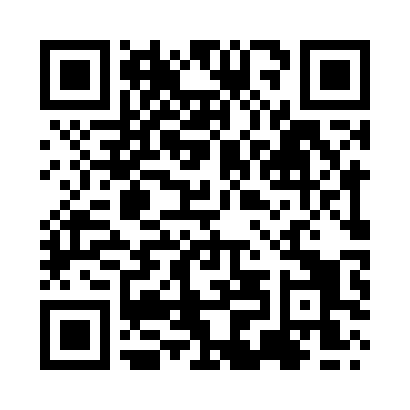 Prayer times for Hemerdon, Devon, UKMon 1 Jul 2024 - Wed 31 Jul 2024High Latitude Method: Angle Based RulePrayer Calculation Method: Islamic Society of North AmericaAsar Calculation Method: HanafiPrayer times provided by https://www.salahtimes.comDateDayFajrSunriseDhuhrAsrMaghribIsha1Mon3:155:091:206:549:3011:252Tue3:155:101:206:549:3011:253Wed3:165:111:206:539:3011:254Thu3:165:121:216:539:2911:255Fri3:175:121:216:539:2911:256Sat3:175:131:216:539:2811:257Sun3:185:141:216:539:2811:248Mon3:185:151:216:529:2711:249Tue3:195:161:216:529:2611:2410Wed3:195:171:226:529:2611:2311Thu3:205:181:226:519:2511:2312Fri3:205:191:226:519:2411:2313Sat3:215:201:226:519:2311:2214Sun3:225:211:226:509:2211:2215Mon3:225:221:226:509:2111:2216Tue3:235:241:226:499:2011:2117Wed3:235:251:226:499:1911:2118Thu3:245:261:226:489:1811:2019Fri3:255:271:226:489:1711:2020Sat3:255:281:226:479:1611:1921Sun3:265:301:236:469:1511:1922Mon3:275:311:236:469:1411:1823Tue3:275:321:236:459:1211:1724Wed3:285:341:236:449:1111:1725Thu3:295:351:236:439:1011:1626Fri3:295:361:236:439:0811:1527Sat3:315:381:236:429:0711:1328Sun3:335:391:236:419:0511:1129Mon3:365:401:236:409:0411:0830Tue3:385:421:236:399:0211:0531Wed3:415:431:226:389:0111:03